Câmara Municipal de Congonhinhas    Rua: Oscar Pereira de Camargo, 396 – Centro – Fone: (43) 3554.1361- Cep: .86.320-000 – Congonhinhas – Pr.02ª REUNIÃO EXTRAORDINÁRIA A SER REALIZADA EM 17/01/2022.				PAUTA DO DIA:PROJETOS DE LEI EM APRESENTAÇÃO:Projeto de Lei nº 001/2023, que dispõe sobre a revisão Geral aos Vencimentos dos Servidores Municipais, nos termos do inciso X do art. 37, da Constituição Federal;Projeto Lei nº 002/2023, que dispõe sobre a Revisão Geral Anual aos Vencimentos dos Cargos Comissionados Municipais e dá outras providências;Projeto de Lei Legislativo nº 001/2023, que concede revisão geral anual na forma do inciso X, do art.37, da Constituição Federal aos servidores da Câmara Municipal de Congonhinhas – Estado do Paraná e dá outras providências;Projeto de Lei Legislativo nº 002/2023, que concede revisão geral anual na forma do inciso X, do Art. 37, da Constituição Federal ao subsídio dos Vereadores da Câmara Municipal de Congonhinhas _Estado do Paraná e dá outras providências;Projeto de Lei Legislativo nº 003/2023, que concede revisão geral anual na forma do inciso X, do Art. 37, da Constituição Federal ao subsídio do Prefeito, Vice-Prefeito e Secretários do Município de Congonhinhas – Estado do Paraná e dá outras providências.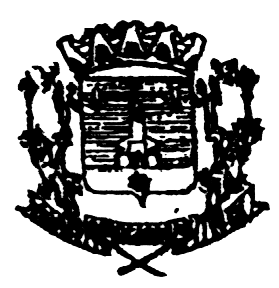 